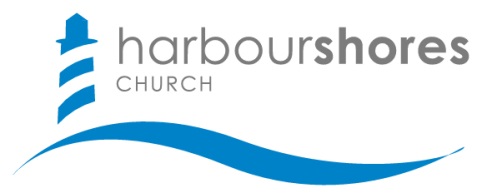 INTRODUCTIONComing up…August 11th - Love and Fellowship in the BodyAugust 18th - Love and Outreach to the Community Around UsAugust 25th - Carl Kerby - Reasons for Hope (9am, 10:30am, and 6pm)I. GOD AT WORK IN HIS PEOPLEA. If you know and love Christ, it’s because God has done a great work in you! (verses 1-3)1) Every believer comes from a life of sin and ______________. 	Hebrews 12:1-2 - 2) Every believer confesses “Jesus is Lord” only through the ______________ work in their life. 	John 15:26 - 	Core Value: Prayer Is Our Constant Resource!B. If you know and love Christ, you have been gifted by God! (verses 4-11)1) “To each is given…” Pay careful attention; this applies to _____! 	Ephesians 2:10 - 2) God gifts His children in a variety of ways, but the _______ is always the same. 	Ephesians 4:16 - C. If you know and love Christ, you are a __________ of His Body! (verses 12-13)D. Be careful! It’s possible to diminish or devalue our role/gifts in the body. (verses 14-20)1) Learn from your physical body about the importance and _______________ of all members!	Hebrews 10:24-25 - 2) Remember that to despise one member (one gift) is to despise the very work of ______! E. Be careful! It’s possible for us to boast about our gifts/role in the body. (verses 21-26)1) Learn from your physical body about the insanity and foolishness of arrogance and _________!2) There is to be __________ care and concern throughout all members of the body. “Linked Together In Love & Truth” - Loving God. Loving Each Other.F. God has done a great work! How will you respond?Consider Membership…Consider More Intentional Involvement…Consider Working to Stay Engaged…Consider Making a Move Toward Someone Today… Take Home Questions for Further Study, Reflection, and Application…Why does Paul begin chapter 12 (a section on the Body of Christ) by highlighting God’s work in us?Why is it so important to keep our eyes on Jesus? How do we do this?What motivation(s) to prayer do we see in 1st Corinthians 12?What’s the purpose/goal of the gifts God gives to us? How are we to use them?What potential dangers does Paul describe in verses 14-26?How have you worked to engage in the Body of Christ with other believers? How has it been easy? How has it been hard? How would you encourage someone who is isolating/distancing themselves from other believers? 